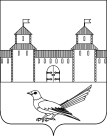 от 25.03.2015г.  № 64-пНа основании статьи 81 Бюджетного кодекса Российской Федерации, статей 31, 34 Устава муниципального образования город Сорочинск Оренбургской области и Положения о порядке расходования средств резервного фонда муниципального образования город Сорочинск Оренбургской области, утвержденного постановлением администрации города Сорочинска от 07.10.2014г. № 347-п «Об утверждении Положения о порядке расходования средств резервного фонда муниципального образования город Сорочинск Оренбургской области», в соответствии с Постановлением Главы муниципального образования город Сорочинск Оренбургской области от 18.03.2015г. № 6-п «О награждении Почетной грамотой муниципального образования город Сорочинск Оренбургской области»:1. Выделить администрации города Сорочинска Оренбургской области 2942,52 рублей для выплаты денежной премии:- Говорухину Вячеславу Сергеевичу – звукооператору МБУК «ЦКД «Дружба»;- Крюнькиной Елене Сергеевне – руководителю кружка МБУК «ЦКД «Дружба»; награжденным Почетной грамотой муниципального образования город Сорочинск Оренбургской области в соответствии с Постановлением Главы муниципального образования город Сорочинск Оренбургской области от 18.03.2015г. № 6-п «О награждении Почетной грамотой муниципального образования город Сорочинск Оренбургской области» за высокие достижения в социально-культурной деятельности, за успехи в искусстве и профессиональной деятельности, а также в связи с празднованием профессионального праздника – Дня работников культуры России.2. Определить источником финансирования средств резервного фонда муниципального образования город Сорочинск Оренбургской области, предусмотренные в бюджете города Сорочинска на 2015 год.3. Поручить организацию исполнения настоящего постановления начальнику финансового отдела администрации города Сорочинска Оренбургской области Такмаковой Т.П.4. Установить, что настоящее постановление  вступает в силу с момента подписания и подлежит официальному опубликованию.Глава администрации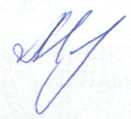 города Сорочинска                                                                   Т.П. Мелентьева  Разослано: в дело – 2, горфо – 1, администрации города – 1, контрольно-счетной палате – 1.Администрация города Сорочинска Оренбургской областиП О С Т А Н О В Л Е Н И Е О выделении средств из резервного фонда